Hayton and Burnby Parish Councilwww.haytonandburnbypc.co.ukTel: 01759 301386  Email; clerk@jigreen.plus.comClerk: Joanna Green, 29 Barmby Road, Pocklington, York, YO42 2DLA meeting of Hayton and Burnby Parish Council will be held on Thursday 1st November 2018 in Hayton Village Hall, at 7.30pm.  Members of the public are welcome to attend the meeting and may address the council during the Public Participation period. An agenda for the meeting is shown below.Joanna Green, clerk to the council. 26/10/18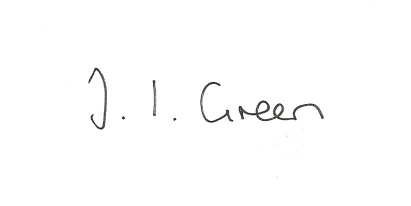 115/18 Welcome and Apologies116/18 Declaration of Interest.  The Parish Councils Code of Conduct. To record any declarations of interest by any member in respect of items on this agenda.117/18 To resolve that the meeting is temporarily suspended to allow for a period of Public Participation ERYC officers and ward councillors will be in attendance to discuss the Neighbourhood plan.118/18  To approve the minutes of the Parish Council meeting held on 4th October 2018 119/18 To receive clerk's report on matters being progressed from previous meetingsBeck and DrainageGraffiti in bus shelterDefibrillator120/18 To consider what further actions are necessary regarding the Neighbourhood Plan121/18AccountsBank balance			£9487.47To approve the payments below:Clerk's salary and allowance October	 £145.00Hayton Village hall grass-cutting		 £ 250.00122/18 Correspondence:Humber and Wolds Rural Action  newsletter etcEast Riding of Yorkshire Rural Partnership - invitation to event Thur 22nd Nov 10.00amERYC  - Anti Social Behaviour statisticsHumberside Police October bulletinsERYC estimate of rough sleepers  - early hours of Thur 22 NovERYC - adult safeguarding consultationERYC - Neighbourhood Watch Newsletter123/18 Councillors reports124/18 Date of next meeting 